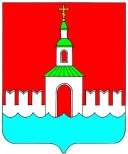 АДМИНИСТРАЦИЯ ЮРЬЕВЕЦКОГОМУНИЦИПАЛЬНОГО РАЙОНАИВАНОВСКОЙ ОБЛАСТИПОСТАНОВЛЕНИЕот    12.02.2016г.    №_44                   г. ЮрьевецО внесении изменений в постановление администрации Юрьевецкого муниципального района Ивановской области от 17.02.2015г. № 83 «О создании рабочей группы по легализации трудовых отношений в Юрьевецком муниципальном районе»       На основании решения Совета Юрьевецкого муниципального района от 29.12.2015г. № 26 «Об утверждении структуры администрации Юрьевецкого муниципального района» постановляет:Приложение №1 постановления администрации Юрьевецкого муниципального района Ивановской области от 17.02.2015г. № 83 «О создании рабочей группы по легализации трудовых отношений в Юрьевецком муниципальном районе»  читать в новой  редакции (приложение № 1 к настоящему постановлению).Контроль за выполнением настоящего постановления оставляю за собой.Глава Юрьевецкогомуниципального района                				         Ю.И. Тимошенко	Приложение № 1                                                                                              к постановлению администрации                                                                                                Юрьевецкого муниципального                                                                                               района  от 12.02.2016г.  № 44Состав рабочей группы по легализации трудовых отношений в Юрьевецком муниципальном районеПредседатель рабочей группыПредседатель рабочей группыКруглов Д.А.Первый заместитель главы администрации Юрьевецкого  муниципального района. Заместитель председателя рабочей группыЗаместитель председателя рабочей группыСмыслова Е.В.Заместитель главы администрации Юрьевецкого муниципального района, начальник финансового отдела.Секретарь рабочей группыСекретарь рабочей группыКарпова Е.В.главный специалист отдела экономики и муниципального контроля  администрации Юрьевецкого муниципального района.Член рабочей группыЧлен рабочей группыГурьянова О.Н.начальник отдела экономики и муниципального контроля  администрации Юрьевецкого муниципального района;Смыслова И.Ф.начальник организационно-кадровой службы и архивного дела администрации Юрьевецкого муниципального района;Пахотина М.Б.Председатель комитета по управлению муниципальным имуществом, земельным отношениям и сельскому хозяйству администрации Юрьевецкого муниципального района; Степанян А.С.прокурор  Юрьевецкого района (по согласованию);Зубова Т.В.начальник межрайонной ИФНС России  № 7 по Ивановской области (по согласованию);Баранова С.А.директор ОГКУ «Юрьевецкий ЦЗН» (по согласованию);Урусова О.В.  начальник отдела ПУ, АСВ, ВС и ВЗ  УПФР в Юрьевецком  муниципальном   районе (по согласованию); Таламаев С.А. заместитель начальника отдела полиции №9 (г.Юрьевец) МО МВД России «Кинешемский» (по согласованию);Федулитова А.В.ведущий специалист-уполномоченный ГУ – ИРО ФСС РФ по Юрьевецком району (по согласованию);Идрисов Г.А.председатель координационного совета профсоюзов в Юрьевецком муниципальном районе (по согласованию).